.WALK, WALK  SHUFFLEROCK AND COASTER¼ PIVOT CROSS SHUFFLESIDE HOLD, BEHIND, SIDE, CROSSSIDE ROCK SAILOR¼ SAILOR, SHUFFLE FORWARD½ PIVOT SHUFFLE FORWARDFULL TURN SHUFFLE FORWARD[32 Count]Tag/Restart On Wall 3 After Count 4TAG: 8 Count Tag  End Of Wall 4Restart:  On Walls  7 And 8 -  After Count 8Contact: web: www.letsgolinedancin.com.au - karenc68@bigpond.comA Lesson In Leaving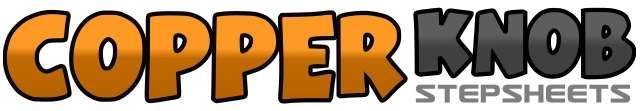 .......Count:32Wall:2Level:Easy Intermediate.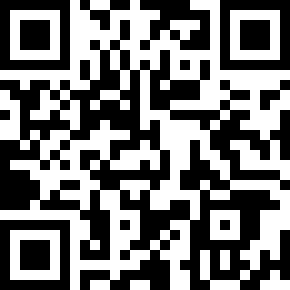 Choreographer:Karen Coombes (AUS) - August 2014Karen Coombes (AUS) - August 2014Karen Coombes (AUS) - August 2014Karen Coombes (AUS) - August 2014Karen Coombes (AUS) - August 2014.Music:It's Time You Learned About Good-Bye - Alan JacksonIt's Time You Learned About Good-Bye - Alan JacksonIt's Time You Learned About Good-Bye - Alan JacksonIt's Time You Learned About Good-Bye - Alan JacksonIt's Time You Learned About Good-Bye - Alan Jackson........1,2,3&4Walk Forward Right, Left, Shuffle Forward R,L, R5,6,7&8Rock Forward L, Back Onto R,  Step L back, Step R together, Step L Forward1,2,3&4Step forward on R, Quarter Pivot L, Step R Across Left, Step Left to the side, Cross R  Over Left5,6,7&8Step L to the side, Hold, Step R behind L, Step L to the side, Step R Across L1,2,3&4Step L to side, Rock Onto Right, Step L behind R, Step R to the side, Step L to the side5,6,7&8Step R Behind L, Step L to the side Turning ¼ Right, Step R to the side, Shuffle forward L, R, L1,2,3&4Step Forward R, ½  Pivot L, Shuffle Forward R, L, R5,6,7&8Step L Back making a ½ Turn R,  Step R Forward Making a ½ Turn R, Shuffle Forward L, R, L1,2,3&4&Walk Right, Left, shuffle Forward Right, Step L Together1,2,3&4Step R to the side, Step L together, Shuffle Forward R, L, R5,6,7&8Step L to the side, Step R together, Step L Back, Step R together Step L Forward5,6,7&8Rock Forward L, Back Onto R,  Step L back, Step R together, Step L Forward